To complete the ISC - Proctored Test Deposit/Scheduling Form electronically:Move the scroll bar located on the far right of screen to locate and select the Fill & Sign Tab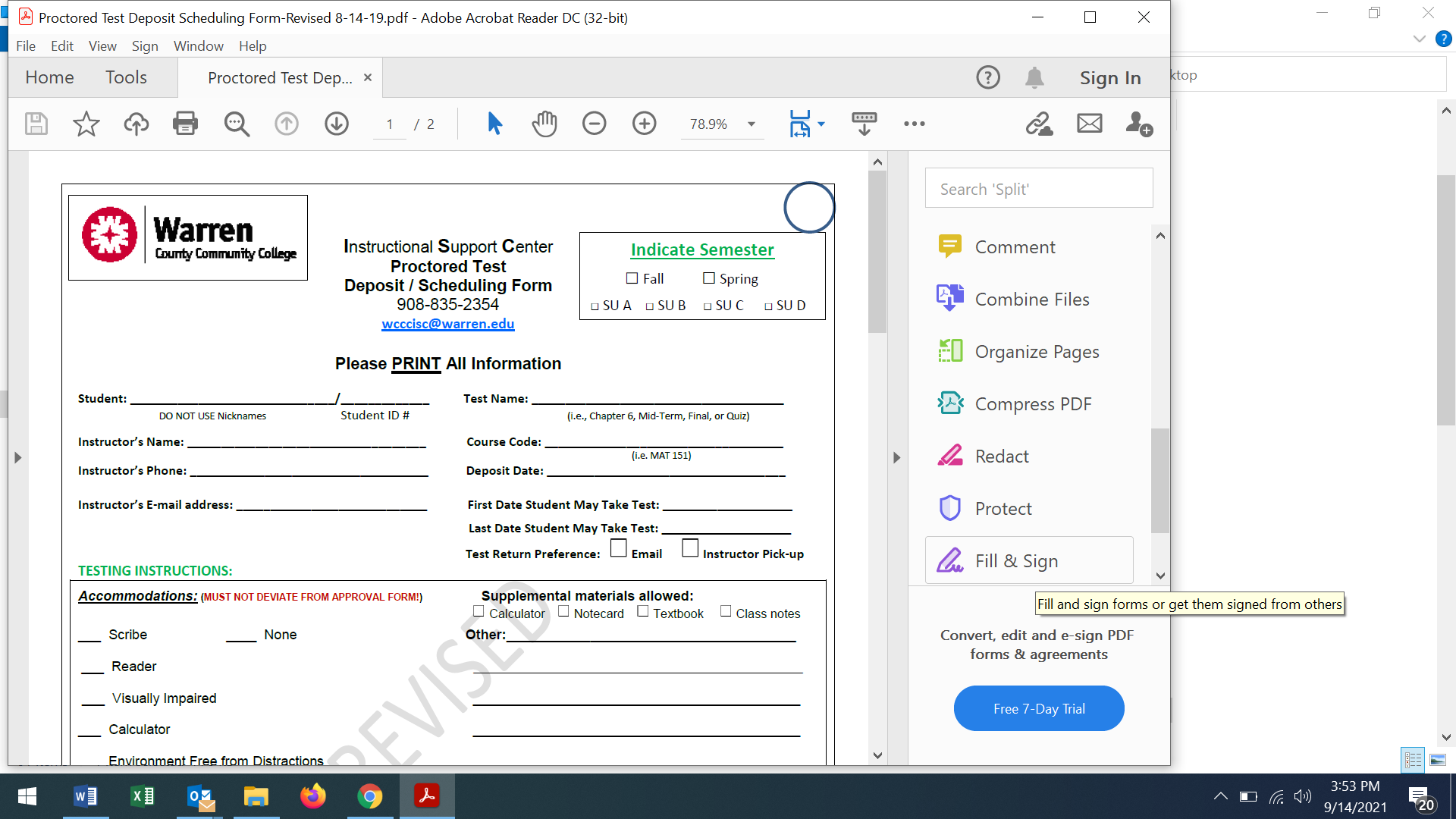 Select “Fill and Sign” tab on this page, as well.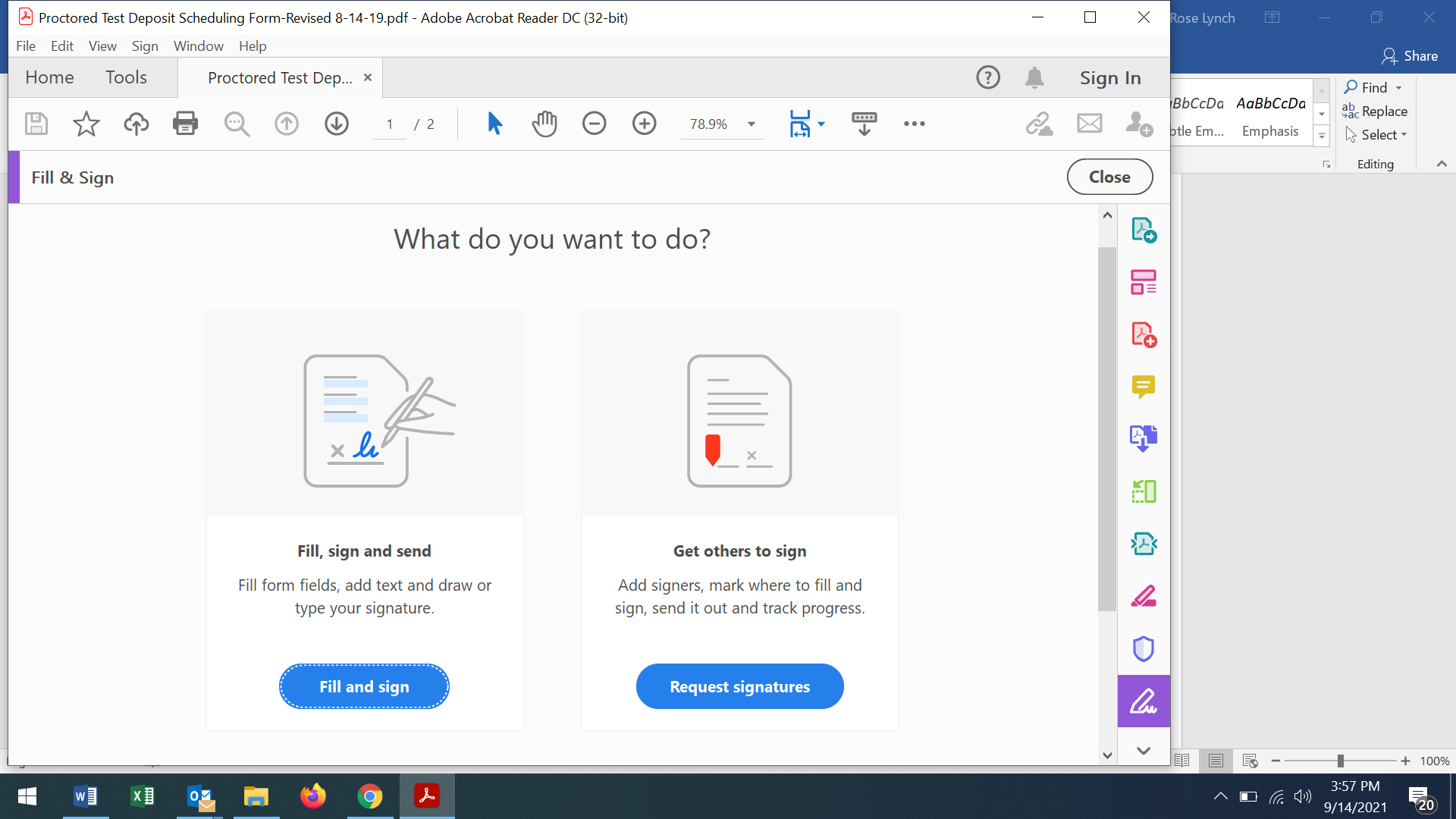 Type your information in the document.  To enter an  or  in a box within the document, you must first click on the  or   located above the form on the screen.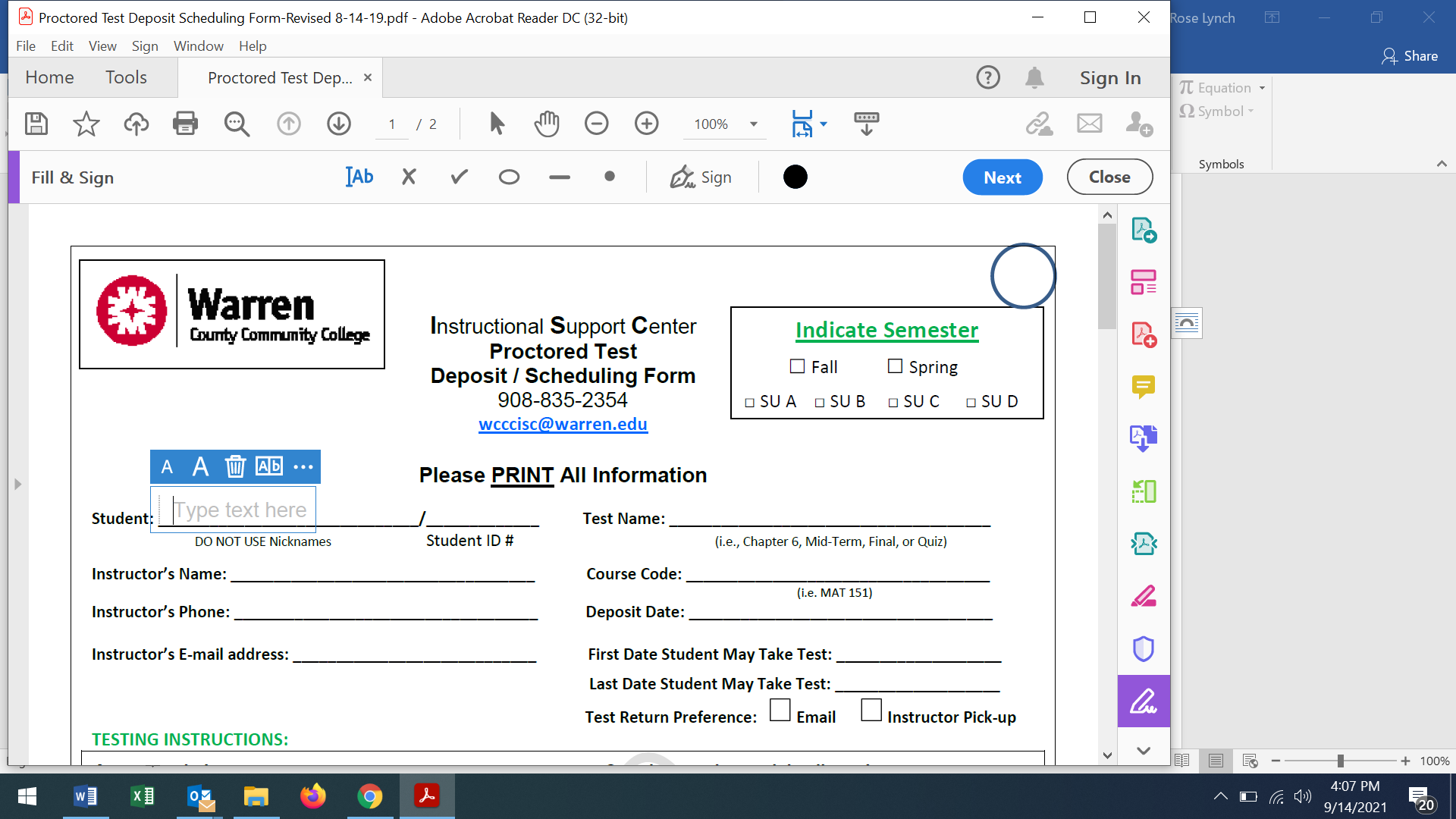 Be sure to include the following:Any and all approved accommodation informationFirst & last dates student may take testTotal time allotted for testing Your signatureQuestions?Please contact Rose Lynch at lynchr@warren.edu or (908) 835-2354.